This guide is designed to help laboratories (labs) prepare and electronically report analytical drinking water results to the state Department of Health, Office of Drinking Water (department). Special NotesTo obtain a monitoring waiver for any eligible panel, a public water system must submit results for all analytes listed on that panel on the templates below.Special notification procedures. For coliform detection or certain analyte exceedances, follow the notification procedures under WAC 246-390-065. AFTER the notification process is complete, follow the guidance below to submit the sample data.OverviewGetting Started. The lab initiates the process by submitting a written request for consideration to the Office of Drinking Water—Water Quality and Data Management Section at:Electronic Data Submittal Program
DOH-EPH-ODW
P.O. Box 47822
Olympia, Washington, 98504-7822ODWdataentry@doh.wa.govTesting Period—The laboratory generates test files of sample data and uploads them to the department to determine if the:Data import procedures work correctly.Record structures are correct.Upload of data files occurred successfully without error.Auditing Period—After successfully completing the testing period, the lab will start to upload batches of drinking water samples that they have analyzed. This period:Generally lasts two to three months.Is when the lab uploads batches of lab results that meet regulations stipulated in 246-390 WAC. Is when the lab also sends some form of hard copy to the department of all electronic sample results that they upload. Normal Reporting Period—After successfully completing the testing and auditing periods the lab will start normal reporting procedures by:At least once a week, upload batches of lab results that meet regulations stipulated in chapter 246-390 WAC.Testing for Contaminants Not Listed on a Template BelowIn the event that testing is required for a contaminant that is not listed on the templates below, please follow the generic test panel procedures listed in this guidance. General Data StructureA standard format is necessary to support the electronic transfer of drinking water sample data from certified labs to the department’s database. In addition to properly linking information from the sample to the correct public water system and source within the database, other factors influence the validity of sample information. Certain data combinations are illogical and not allowed by the department’s database business rules.  Structure the data as an XML document using elements and values. There are no attributes attached to the elements.  Submit data to the department’s FTP server using your department assigned user ID and password.The data elements “sources” and “analytes” have child elements that allow a one-to-many relationship to be described. Not all elements are required. Organic Chemicals To comply with section 246-390-075 (13)(a) “Labs shall attach to the analytical result, a copy of the method specific QA/QC results for any organic chemical detection that is reported to the department which is at or above the SDRLs listed in Table 1 of this section,” a lab shall print a paper copy of the report and quality control and mail it to the department.  Listed in the embedded document below are the electronic file transfer structures for every organic chemical regulated by the department. For all analyses with a standardized parameter grouping, the combination of the following fields uniquely defines one sample:Header Information Lab Number <labnumber>Element cannot be empty.Numeric field three characters in length.Must be a valid laboratory code. The department permanently assigns laboratory codes to uniquely identifying a certified water-testing laboratory. All samples analyzed by a lab will carry the same code. If an invalid Lab Number is used, the sample file will fail to transfer properly.Sample Number <samnumber>Element cannot be empty.Numeric field five characters in length.The lab assigns this number.The lab can submit sample numbers greater than five characters; however, the department will only load the last five (right most) characters.Sample Collect Date <collectdate>Element cannot be empty.Alphanumeric field ten characters in length.This must be an actual date and formatted YYYY-MM-DD. This date must be less than or equal to today’s date.  Composition <composition>Element cannot be empty.Alphanumeric field three characters in length.Element represents the composition of the sample collected by the public water system. Valid composition codes are below.D92	Flowing distribution sample (e.g. disinfected samples)C	Composite samplesB	Blended samplesS	Samples from a single sourceU	Unknown samples (sample will not be used by the department to
             determine public water system compliance) 	Test Panel <testpanel>Element cannot be empty.Alphanumeric field ten characters in length.The valid Test Panel Codes are listed below.DIOXIN		DioxinENDO 		EndothalFUMIGANT 	Soil Fumigants GLYP 		Glyphosate HAA5 		Haloacetic Acids HERB1 		Chlorophenoxy Herbicides INSECT1 	Carbamate Insecticides PCB 		PCB AS Decachlorobiphenyl PEST1 		General Pesticides SuiteQUAT 		Diquat/Paraquat TOC-ALK 	Total Organic CarbonTHM 		Total Trihalomethane VOC1 		Volatile Organic Compounds Water System ID Number <watersystemid>Element cannot be blank.Alphanumeric field six characters in length.The department will permanently assigns a unique water system identification code to all Washington State public water systems. All samples analyzed for a public water system will carry the same code. If an invalid Water System ID Number is used, the sample file will fail to transfer properly. 	Analyte Group Code <analytegroup> Element cannot be empty.  Alphanumeric field ten characters in length.Each Analyte Group refers to a different collection of analyses. It must contain one of the following values.SOC	Synthetic Organic ChemicalsVOC	Volatile Organic ChemicalsDBP	Disinfection ByproductsSample Type Code <type>Element cannot be empty.Alpha field four characters long.It must contain one of the following values.PT/R	Pretreatment /Raw Water Sample PT/F	Post treatment/Finished Water Sample U	Unknown Sample Purpose Code <purpose> Element cannot be empty.Alpha field seven characters long.It must contain one of the following values.RC	  Routine ComplianceO	  Other purpose (not used for compliance)Confirm  Confirmation sample (chemical)Collection Mode <collectionmode> Element cannot be empty.Alpha field one character long.It must contain one of the following values.F   FlowingS   StandingSample Lab Received Date <receiveddate> Element cannot be empty.Alphanumeric field ten characters in length.The date the sample was logged in at the lab.This must be an actual date and formatted YYYY-MM-DD. This date must be less than or equal to today’s date.Sample Lab Report Date <reportdate> Element cannot be empty.Alphanumeric field ten characters in length.The date the sample was reported to us.This must be an actual date and formatted YYYY-MM-DD. This date must be less than or equal to today’s date.Sample Location Descriptor <locationdescriptor> Element can be empty.Text describing the location of sample collection. Alphanumeric field 255 characters long.No restriction on content.Source Information Source Number <sourcenumber>Element cannot be empty if <composition> is C, B, or S.  Numeric field two characters in length.Element represents a unique source on the public water system.Result Information Analyte DOH Number <analytedohnumber> Element cannot be empty.  Numeric field four characters in length.The number assigned by the department that uniquely identifies each analyte.  (See WAC 246-390-075 Tables 3-7)Sample Suitability Code <suitability> Element cannot be empty.Alpha field three characters long.If the sample is suitable, enter Y. If the sample is not suitable, enter one of the following codes.A	Sample too oldM	Wrong or damaged containerX	UnknownSample Analysis Level <analysislevel> Element cannot be empty.  Alpha field two characters in length.Element is used to indicate if an <analytedohnumber> was analyzed and if the result was quantifiable.Valid entries for this element are:EQ 	Equals.NA 	Not Analyzed—Use this code if you did not analyze any analyte that is required on a test panel. ND 	No Detection.A lab shall use the above valid entries when the lab's established MRL is greater than the SDRL as:“ND” when a lab's <measurementresult> is less than the SDRL and MRL;“EQ” with a “J” <resultqualifier> indicating that the <measurementresult> is an estimated concentration when a result is equal to or greater than the SDRL, but less than the lab's established MRL; or“EQ” when a <measurementresult> is equal to or greater than the lab's established MRL.A lab shall use the above valid entries when the lab's established MRL is less than the SDRL as:“ND” when a lab's <measurementresult> is less than the MRL and SDRL;“ND” when a <measurementresult> is equal to or greater than the lab's established MRL, but less than the SDRL; or“EQ” when a <measurementresult> is equal to or greater than the SDRL.A lab shall use the above valid entries when their established MRL is equal to the SDRL as:"ND" when a lab's <measurementresult> is less than the SDRL and MRL; or“EQ” when a <measurementresult> is equal to or greater than the SDRL and the lab's established MRL.Sample Measurement < measurementresult> Element may be empty. Numeric field nine characters in length.Enter data using the format:  99999.9999  Unless the field is zero, there must be no more than five numbers before the decimal point and four after. For example, the following values would be transferred as indicated:1.7 	00001.70000.05 	00000.0500	5.4 	00005.4000Report data in the units of measure listed in WAC 246-390-075 Tables 3-7.Enter numbers but not units of measure. Do not report in improper units. Maximum values are checked at data transfer. However, exceeding the maximum is not sufficient to prevent transfer of the sample records.Result Qualifier <resultqualifier>Element cannot be empty.Alpha field four characters in length.Valid entries for this element are:B 	Also Detected in Blank.J 	Estimated Concentration.N 	None.NDDS 	Not Detected in Duplicate Sample.Reporting Examples for organic chemicals in WAC 246-390-075(13) (b)–(d) Key DefinitionsMethod reporting limit (MRL) means the lowest concentration of a standard used for calibration. State detection reporting limit (SDRL) means the minimum reportable detection of an analyte as established in Tables 3 through 7 of WAC 246-390. µg/L means micrograms per liter (1µg/L = 1ppb – parts per billion).(b) A lab shall report organic chemical contaminant results when the lab's established MRL is greater than the SDRL as:(i) Nondetect or ND when a lab's result is less than the SDRL and MRL;Results = ND(ii) An estimated concentration, notated with a "J" data qualifier when a result is equal to or greater than the SDRL, but less than the lab's established MRL;Results = 0.61µg/L (J)(iii) A number when a result is equal to or greater than the lab's established MRL.Result = 0.81µg/L (c) A lab shall report organic chemical contaminant results when the lab's established MRL is less than the SDRL as:(i) Nondetect or ND when a lab's result is less than the lab's established MRL;Result = ND(ii) Nondetect or ND when a lab's result is less than the established SDRL; orResult = ND(iii) A number when a result is equal to or greater than the SDRL.Result = 0.81µg/L(d) A lab shall report organic chemical contaminant results when their established MRL is equal to the SDRL as:(i) Nondetect or ND when a lab's result is less than the SDRL and MRL; orResult = ND(ii) A number when a result is equal to or greater than the SDRL and the lab's established MRL.Result = 0.81µg/LInorganic Chemicals  Listed in the embedded document below are the electronic file transfer structures for every inorganic chemical regulated by the department.For all analyses with a standardized parameter grouping, the combination of the following fields uniquely defines one sample:Header Information Lab Number <labnumber>Element cannot be empty.Numeric field three characters in length.Must be a valid laboratory code. The department permanently assigns lab codes to uniquely identifying a certified water-testing lab. All samples analyzed by a lab will carry the same code. If an invalid Lab Number is used, the sample file will fail to transfer properly.Sample Number <samnumber>Element cannot be empty.Numeric field five characters in length.The lab assigns this number.The lab can submit sample numbers greater than five characters; however, the department will only load the last five (right most) characters.Sample Collect Date <collectdate>Element cannot be empty.Alphanumeric field ten characters in length.This must be an actual date and formatted YYYY-MM-DD. This date must be less than or equal to today’s date.  Composition <composition>Element cannot be empty.Alphanumeric field three characters in length.Element represents the composition of the sample collected by the public water system. Valid composition codes are below:D93  Standing distribution sample (e.g. lead and copper samples)C      Composite samplesB      Blended samplesS      Samples from a single sourceU      Unknown samples (sample will not be used by the department to determine public water system compliance) 	Test Panel <testpanel>Element cannot be empty.Alphanumeric field ten characters in length.The valid Test Panel Codes are listed below:AR 		ArsenicASB 		AsbestosBROMATE 	BromateCHLORITE 	Chlorite IOC 		Complete Inorganic AnalysisIOC_SHORT 	Inorganic Short FormLCR 		Lead CopperNIT 		Nitrate SuiteWater System ID Number <watersystemid>Element cannot be blank.Alphanumeric field six characters in length.The department permanently assigns a unique water system identification code to all Washington State public water systems. All samples analyzed for a public water system will carry the same code. If an invalid Water System ID Number is used, the sample file will fail to transfer properly. 	Analyte Group Code <analytegroup> Element cannot be empty.  Alphanumeric field ten characters in length.Each Analyte Group refers to a different collection of analyses. It must contain one of the following values:DBP	Disinfection ByproductsIOC	Inorganic Contaminants Sample Type Code <type>Element cannot be empty.Alpha field four characters long.It must contain one of the following values:PT/R	Pretreatment /Raw Water Sample PT/F	Post treatment/Finished Water Sample U	Unknown Sample Purpose Code <purpose> Element cannot be empty.Alpha field seven characters long.It must contain one of the following values:RC	  Routine ComplianceO	  Other purpose (not used for compliance)Confirm  Confirmation sample (chemical)Collection Mode <collectionmode> Element cannot be empty.Alpha field one character long.It must contain one of the following values:F   FlowingS   StandingSample Lab Received Date <receiveddate> Element cannot be empty.Alphanumeric field ten characters in length.The date the sample was logged in at the lab.This must be an actual date and formatted YYYY-MM-DD. This date must be less than or equal to today’s date.Sample Lab Report Date <reportdate> Element cannot be empty.Alphanumeric field ten characters in length.The date the sample was reported to us.This must be an actual date and formatted YYYY-MM-DD. This date must be less than or equal to today’s date.Sample Location Descriptor <locationdescriptor> Element can be empty.Text describing the location of sample collection. Alphanumeric field 255 characters longNo restriction on content.Source Information Source Number <sourcenumber>Element cannot be empty if <composition> is C, B, or S.  Numeric field two characters in length.Element represents a unique source on the public water system.Result Information Analyte DOH Number <analytedohnumber> Element cannot be empty.  Numeric field four characters in length.The number assigned by the department that uniquely identifies each analyte. (See WAC 246-390-075 Tables 3-7)Sample Suitability Code <suitability> Element cannot be empty.Alpha field three characters long.If the sample is suitable, enter Y. If the sample is not suitable, enter one of the following codes:A	Sample too oldM	Wrong or damaged containerX	UnknownSample Analysis Level <analysislevel> Element cannot be empty.  Alpha field two characters in length.Element is used to indicate if an <analytedohnumber> was analyzed and if the result was quantifiable.Valid entries for this element are:EQ 	EqualsLT 	Less ThanNA 	Not Analyzed—Use this code if you did not analyze any analyte that is required on a test panel.ND 	No DetectionA lab shall use the above valid entries when the lab's established MRL is greater than the SDRL as:“ND” when a lab's <measurementresult> is less than the SDRL and MRL;“EQ” with a “J” <resultqualifier> indicating that the <measurementresult> is an estimated concentration when a result is equal to or greater than the SDRL, but less than the lab's established MRL; or“EQ” when a <measurementresult> is equal to or greater than the lab's established MRL.A lab shall use the above valid entries when the lab's established MRL is less than the SDRL as:“ND” when a lab's <measurementresult> is less than the SDRL and MRL;“ND” when a lab's <measurementresult> is greater than the MRL, but less than the SDRL;“EQ” when a <measurementresult> is equal to or greater than the SDRL.A lab shall use the above valid entries when their established MRL is equal to the SDRL as:"ND" when a lab's <measurementresult> is less than the SDRL and MRL; or“EQ” when a <measurementresult> is equal to or greater than the SDRL and the lab's established MRL.Sample Measurement < measurementresult> Element may be empty. Numeric field nine characters in length.Enter data using the format:  99999.9999  Unless the field is zero, there must be no more than five numbers before the decimal point and four after. For example, the following values would be transferred as indicated:1.7 	00001.70000.05 	00000.0500	5.4 	00005.4000Report data in the units of measure listed in WAC 246-390-075 tables 3-7.  Enter the numbers but not the units of measure. Do not report in improper units. Maximum values are checked at data transfer. However, exceeding the maximum is not sufficient to prevent transfer of the sample records.Result Qualifier <resultqualifier>Element cannot be empty.Alpha field four characters in length.Valid entries for this element are:B	Also Detected in BlankJ	Estimated ConcentrationN	NoneNDDS	Not Detected in Duplicate SampleReporting Examples for inorganic chemicals in WAC 246-390-075(14) (a)–(c) Key Definitions Method reporting limit (MRL) means the lowest concentration of a standard used for calibration. State detection reporting limit (SDRL) means the minimum reportable detection of an analyte as established in Tables 3 through 7 of WAC 246-390. mg/L means milligrams per liter (1 mg/L = 1ppm – parts per million).(a) A lab shall report inorganic chemical  contaminant results when the lab's established MRL is greater than the SDRL as:(i) Nondetect or ND when a lab's result is less than the SDRL and MRL;Result = ND(ii) An estimated concentration, notated with a "J" data qualifier, when a result is equal to or greater than the SDRL, but less than the lab's established MRL; Result  =  0.061mg/L (J)  (iii) A number when a result is equal to or greater than the lab's established MRL.Result  =  0.081mg/L(b) A lab shall report inorganic chemical contaminant results when the lab's established MRL is less than the SDRL as:(i) Nondetect or ND when a lab's result is less than the lab's established MRL;Result  = ND(ii) Nondetect or ND when a lab's result is less than the  department’s established SDRL, but greater than the lab’s established MRL; orResult  = ND (iii) A number when a result is equal to or greater than the SDRL.Result = 0.081 mg/L(c) A lab shall report inorganic chemical contaminant results when the lab's established MRL is equal to the SDRL as:(i) Nondetect or ND when a lab's result is less than the SDRL and MRL; orResult = ND(ii) A number when a result is equal to or greater than the SDRL and the lab's established MRL.Result = 0.081mg/LRadionuclidesListed in the embedded document below are the electronic file transfer structures for every radionuclide chemical regulated by the department: For all analyses with a standardized parameter grouping, the combination of the following fields uniquely defines one sample.Header Information Lab Number <labnumber>Element cannot be empty.Numeric field three characters in length.Must be a valid lab code. The department permanently assigns lab codes to uniquely identifying a certified water-testing lab. All samples analyzed by a lab will carry the same code. If an invalid Lab Number is used, the sample file will fail to transfer properly.Sample Number <samnumber>Element cannot be empty.Numeric field five characters in length.The lab assigns this number.The lab can submit sample numbers greater than five characters however; the department will only load the last five (right most) characters.Sample Collect Date <collectdate>Element cannot be empty.Alphanumeric field ten characters in length.This must be an actual date and formatted YYYY-MM-DD. This date must be less than or equal to today’s date.  Composition <composition>Element cannot be empty.Alphanumeric field three characters in length.Element represents the composition of the sample collected by the public water system. Valid composition codes are below:C      Composite samplesB      Blended samplesS      Samples from a single sourceU      Unknown samples (sample will not be used by the department to determine public water system compliance) 	Test Panel <testpanel>Element cannot be empty.Alphanumeric field ten characters in length.The valid Test Panel Codes are listed below:RAD 	RadionuclidesWater System ID Number <watersystemid>Element cannot be blank.Alphanumeric field six characters in length.The department permanently assigns a unique water system identification code to all Washington State public water systems. All samples analyzed for a public water system will carry the same code. If an invalid Water System ID Number is used, the sample file will fail to transfer properly. 	Analyte Group Code <analytegroup> Element cannot be empty.  Alphanumeric field ten characters in length.Each Analyte Group refers to a different collection of analyses. It must contain one of the following values:RAD	RadionuclidesSample Type Code <type>Element cannot be empty.Alpha field four characters long.It must contain one of the following values:PT/R	Pretreatment /Raw Water Sample PT/F	Post treatment/Finished Water Sample U	Unknown Sample Purpose Code <purpose> Element cannot be empty.Alpha field seven characters long.It must contain one of the following values:RC	  Routine ComplianceO	  Other purpose (not used for compliance)Confirm  Confirmation sample (chemical)Collection Mode <collectionmode> Element cannot be empty.Alpha field one character long.It must contain one of the following values:F   Flowing	S   StandingSample Lab Received Date <receiveddate> Element cannot be empty.Alphanumeric field ten characters in length.The date the sample was logged in at the lab.This must be an actual date and formatted YYYY-MM-DD. This date must be less than or equal to today’s date.Sample Lab Report Date <reportdate> Element cannot be empty.Alphanumeric field ten characters in length.The date the sample was reported to us.This must be an actual date and formatted YYYY-MM-DD. This date must be less than or equal to today’s date.Sample Location Descriptor <locationdescriptor> Element can be empty.Text describing the location of sample collection. Alphanumeric field 255 characters longNo restriction on content.Source Information Source Number <sourcenumber>Element cannot be empty if <composition> is C, B, or S.  Numeric field two characters in length.Element represents a unique source on the public water system.Result Information Analyte DOH Number <analytedohnumber> Element cannot be empty.  Numeric field four characters in length.The number assigned by the department that uniquely identifies each analyte. (See WAC 246-390-075 Tables 3-7)Sample Suitability Code <suitability> Element cannot be empty.Alpha field three characters long.If the sample is suitable, enter Y. If the sample is not suitable, enter one of the following codes:A	Sample too oldM	Wrong or damaged containerX	UnknownSample Analysis Level <analysislevel> Element cannot be empty.  Alpha field two characters in length.Element is used to indicate if an <analytedohnumber> was analyzed and if the result was quantifiable.Valid entries for this element are:EQ 	EqualsLT 	Less ThanNA 	Not Analyzed—Use this code if you did not analyze any analyte that is required on a test panel.A lab shall use the above valid entries when the lab's established MDA is less than or equal to SDRL as:“LT” indicating that the analyte was analyzed for, but not detected at or above the lab's established MDA.  Additionally report the lab’s established MDA value in the <measurementresult>field;“EQ” when a <measurementresult> is equal to or greater than the lab’s established MDA.Sample Measurement < measurementresult> Element may be empty. Numeric field nine characters in length.Enter data using the format:  99999.9999  Unless the field is zero, there must be no more than five numbers before the decimal point and four after. For example, the following values would be transferred as indicated:1.7 	00001.70000.05 	00000.0500	5.4 	00005.4000Report data in the units of measure listed in WAC 246-390-075 tables 3-7.  Enter the numbers but not the units of measure. Do not report in improper units. Maximum values are checked at data transfer. However, exceeding the maximum is not sufficient to prevent transfer of the sample records.Result Qualifier <resultqualifier>Element cannot be empty.Alpha field four characters in length.Valid entries for this element are:B 	Also Detected in BlankJ 	Estimated ConcentrationN 	NoneNDDS	Not Detected in Duplicate SampleReporting Examples for radiochemistry in WAC 246-390-075(15) (a)–(b)Key DefinitionsMinimum detectable activity (MDA) means the smallest activity or concentration of radioactive material in a sample that will yield a net count (above sample background) that can be detected with ninety-five percent probability.State detection reporting limit (SDRL) means the minimum reportable detection of an analyte as established in Tables 3 through 7 of WAC 246-390. pCi/L means picocuries per liter.(a) A lab's MDA must meet the established SDRL levels for the analysis to be considered for compliance purposes.(b) A lab shall report radiochemistry contaminant results as:(i) A number and a "U" qualifier if the contaminant was analyzed for, but not detected at or above the lab's established MDA; orResult  = 1.94 pCi/L U(ii) A number when a result is equal to or greater than the lab’s established MDA.Result  = 2.54 pCi/LPer- and Polyfluoroalkyl Substances (PFAS)For all analyses with a standardized parameter grouping, the combination of the following fields uniquely defines one sample: Listed in the embedded document below are the electronic file transfer structures for every organic chemical regulated by the departmentHeader Information Lab Number <labnumber>Element cannot be empty.Numeric field three characters in length.Must be a valid laboratory code. The department permanently assigns laboratory codes to uniquely identifying a certified water-testing laboratory. All samples analyzed by a lab will carry the same code. If an invalid Lab Number is used, the sample file will fail to transfer properly.Sample Number <samnumber>Element cannot be empty.Numeric field five characters in length.The lab assigns this number.The lab can submit sample numbers greater than five characters; however, the department will only load the last five (right most) characters.Sample Collect Date <collectdate>Element cannot be empty.Alphanumeric field ten characters in length.This must be an actual date and formatted YYYY-MM-DD. This date must be less than or equal to today’s date.  Composition <composition>Element cannot be empty.Alphanumeric field three characters in length.Element represents the composition of the sample collected by the public water system. Valid composition codes are below:C      Composite samplesB      Blended samplesS      Samples from a single sourceU      Unknown samples (sample will not be used by the department to determine public water system compliance) 	Test Panel <testpanel>Element cannot be empty.Alphanumeric field ten characters in length.The valid Test Panel Codes are listed below:PFAS	Per-&Poly-Fluoroalkyl substancesWater System ID Number <watersystemid>Element cannot be blank.Alphanumeric field six characters in length.The department permanently assigns a unique water system identification code to all Washington State public water systems. All samples analyzed for a public water system will carry the same code. If an invalid Water System ID Number is used, the sample file will fail to transfer properly. 	Analyte Group Code <analytegroup> Element cannot be empty.  Alphanumeric field ten characters in length.Each Analyte Group refers to a different collection of analyses. It must contain one of the following values:SOC	Synthetic Organic ChemicalsSample Type Code <type>Element cannot be empty.Alpha field four characters long.It must contain one of the following values:PT/R	Pretreatment /Raw Water Sample PT/F	Post treatment/Finished Water Sample U	Unknown Sample Purpose Code <purpose> Element cannot be empty.Alpha field seven characters long.It must contain one of the following values:RC	  Routine ComplianceO	  Other purpose (not used for compliance)Confirm  Confirmation sample Collection Mode <collectionmode> Element cannot be empty.Alpha field one character long.It must contain one of the following values:F   FlowingSample Lab Received Date <receiveddate> Element cannot be empty.Alphanumeric field ten characters in length.The date the sample was logged in at the lab.This must be an actual date and formatted YYYY-MM-DD. This date must be less than or equal to today’s date.Sample Lab Report Date <reportdate> Element cannot be empty.Alphanumeric field ten characters in length.The date the sample was reported to us.This must be an actual date and formatted YYYY-MM-DD. This date must be less than or equal to today’s date.Sample Location Descriptor <locationdescriptor> Element can be empty.Text describing the location of sample collection. Alphanumeric field 255 characters longNo restriction on content.Source Information Source Number <sourcenumber>Element cannot be empty if <composition> is C, B, or S.  Numeric field two characters in length.Element represents a unique source on the public water system.Result Information Analyte DOH Number <analytedohnumber> Element cannot be empty.  Numeric field four characters in length.The number assigned by the department that uniquely identifies each analyte.  (See WAC 246-390-075 Tables 3-7)Sample Suitability Code <suitability> Element cannot be empty.Alpha field three characters long.If the sample is suitable, enter Y. If the sample is not suitable, enter one of the following codes:A	Sample too oldM	Wrong or damaged containerX	UnknownSample Analysis Level <analysislevel> Element cannot be empty.  Alpha field two characters in length.Element is used to indicate if an <analytedohnumber> was analyzed and if the result was quantifiable.Valid entries for this element are:EQ 	EqualsNA 	Not Analyzed—Use this code if you did not analyze any analyte that is required on a test panel. ND 	No DetectionA lab shall use the above valid entries when the lab's established MRL is greater than the SDRL as:“ND” when a lab's <measurementresult> is less than the SDRL and MRL;“EQ” with a “J” <resultqualifier> indicating that the <measurementresult> is an estimated concentration when a result is equal to or greater than the SDRL, but less than the lab's established MRL; or“EQ” when a <measurementresult> is equal to or greater than the lab's established MRL.A lab shall use the above valid entries when the lab's established MRL is less than the SDRL as:“ND” when a lab's <measurementresult> is less than the MRL and SDRL;“ND” when a <measurementresult> is equal to or greater than the lab's established MRL, but less than the SDRL; or“EQ” when a <measurementresult> is equal to or greater than the SDRL.A lab shall use the above valid entries when their established MRL is equal to the SDRL as:"ND" when a lab's <measurementresult> is less than the SDRL and MRL; or“EQ” when a <measurementresult> is equal to or greater than the SDRL and the lab's established MRL.Sample Measurement < measurementresult> Element may be empty. Numeric field nine characters in length.Enter data using the format:  99999.9999  Unless the field is zero, there must be no more than five numbers before the decimal point and four after. For example, the following values would be transferred as indicated:1.7 	00001.70000.05 	00000.0500	5.4 	00005.4000Report data in the units of measure listed in WAC 246-390-075 Tables 3-7.Enter the numbers but not the units of measure. Do not report in improper units. Maximum values are checked at data transfer. However, exceeding the maximum is not sufficient to prevent transfer of the sample records.Result Qualifier <resultqualifier>Element cannot be empty.Alpha field four characters in length.Valid entries for this element are:B 	Also Detected in BlankJ 	Estimated ConcentrationN 	NoneNDDS 	Not Detected in Duplicate SampleReporting Examples for PFAS chemicals in WAC 246-390-075(17) (a) - (d): Key DefinitionsMethod reporting limit (MRL) means the lowest concentration of a standard used for calibration. State detection reporting limit (SDRL) means the minimum reportable detection of an analyte as established in Tables 3 through 7 of WAC 246-390. ng/L means nanograms per liter (1ng/L = 1ppt – parts per trillion)(a) A lab shall analyze PFAS samples using EPA method 537.1, or EPA method 533, or with written approval, other department-approved methods.  (b) A lab shall report PFAS contaminant results when the lab's established MRL is greater than the SDRL as follows:(i) Nondetect or ND when a lab's result is less than the SDRL and MRL;Result = ND(ii) An estimated concentration, notated with a "J" data qualifier when a result is equal to or greater than the SDRL, but less than the lab's established MRL; orResult = 2.5 ng/L  (J)(iii) A number when a result is equal to or greater than the lab's established MRL.Result = 3.5 ng/L (c) A lab shall report PFAS contaminant results when the lab's established MRL is less than the SDRL as follows:(i) Nondetect or ND when a lab's result is less than the lab's established MRL;Result = ND(ii) Nondetect or ND when a lab's result is less than the established SDRL; orResult =  ND(iii) A number when a result is equal to or greater than the SDRL.Result = 2.5 ng/L (d) A lab shall report PFAS contaminant results when the lab’s established MRL is equal to the SDRL as follows:(i) Nondetect or ND when a lab's result is less than the SDRL and MRL; orResult = ND (ii) A number when a result is equal to or greater than the SDRL and the lab's established MRL. Result = 2.5 ng/L Microbiological Listed in the embedded document below are the electronic file transfer structures for every microbiological organism regulated by the department.For all analyses with a standardized parameter grouping, the combination of the following fields uniquely defines one sample.Routine Coli AP SampleHeader Information Lab Number <labnumber>Element cannot be empty.Numeric field three characters in length.Must be a valid lab code. The department permanently assigns lab codes to uniquely identifying a certified water-testing lab. All samples analyzed by a lab will carry the same code. If an invalid Lab Number is used, the sample file will fail to transfer properly.Sample Number <samnumber>Element cannot be empty.Numeric field five characters in length.The lab assigns this number.The lab can submit sample numbers greater than five characters however; the department will only load the last five (right most) characters.Sample Collect Date <collectdate>Element cannot be empty.Alphanumeric field ten characters in length.This must be an actual date and formatted YYYY-MM-DD. This date must be less than or equal to today’s date.  Composition <composition>Element cannot be empty.Alphanumeric field three characters in length.Element represents the composition of the sample collected by the public water system. Valid composition codes are below:D00  	DistributionTest Panel <testpanel>Element cannot be empty.Alphanumeric field ten characters in length.The valid Test Panel Codes are listed below:COLI_AP Absence/Presence Water System ID Number <watersystemid>Element cannot be blank.Alphanumeric field six characters in length.The department permanently assigns a unique water system identification code to all Washington State public water systems. All samples analyzed for a public water system will carry the same code. If an invalid Water System ID Number is used, the sample file will fail to transfer properly. 	Analyte Group Code <analytegroup> Element cannot be empty.  Alphanumeric field ten characters in length.Each Analyte Group refers to a different collection of analyses. It must contain one of the following values:MICRO  MicrobiologicalSample Type Code <type>Element cannot be empty.Alpha field four characters long.It must contain one of the following values:PT/F	Post treatment/Finished Water Sample Sample Purpose Code <purpose> Element cannot be empty.Alpha field seven characters long.It must contain one of the following values:RC	Routine ComplianceI	Investigative (not used for compliance)O	Other purpose (not used for compliance)Collection Mode <collectionmode> Element cannot be empty.Alpha field one character long.It must contain one of the following values:F   	Flowing	Sample Lab Received Date <receiveddate> Element cannot be empty.Alphanumeric field ten characters in length.The date the sample was logged in at the lab.This must be an actual date and formatted YYYY-MM-DD. This date must be less than or equal to today’s date.Sample Lab Report Date <reportdate> Element cannot be empty.Alphanumeric field ten characters in length.The date the sample was reported to us.This must be an actual date and formatted YYYY-MM-DD. This date must be less than or equal to today’s date.Sample Location Descriptor <locationdescriptor> Element can be empty.Text describing the location of sample collection. Alphanumeric field 255 characters longNo restriction on content.Source Information Source Number <sourcenumber>There is not a source number associated with this type of sample.Result Information Analyte DOH Number <analytedohnumber> Element cannot be empty.  Numeric field four characters in length.The number assigned by the department that uniquely identifies each analyte.  (See WAC 246-390-075 Tables 3-7)Sample Suitability Code <suitability> Element cannot be empty.Alpha field three characters long.If the sample is suitable, enter Y. If the sample is not suitable, enter one of the following codes:A	Sample too oldM	Wrong or damaged containerX	UnknownSample Analysis Level <analysislevel> Element cannot be empty.  Alpha field two characters in length.Element is used to indicate if an <analytedohnumber> was analyzed and if the result was quantifiable.Valid entries for this element are:EQ 	Equals- Use this code when an analyte is analyzed.NA 	Not Analyzed- Use this code when an analyte is not analyzed.Coliform Detection Flag <colidetectionflag> Element cannot be empty if <analysislevel> is “EQ”.Alpha field one character in length.Valid entries for this element are:A	Absent indicating that no coliforms are detected.P 	Presence indicating that coliforms are detected.Repeat Coli AP SampleHeader Information Lab Number <labnumber>Element cannot be empty.Numeric field three characters in length.Must be a valid laboratory code. The department permanently assigns lab codes to uniquely identifying a certified water-testing lab. All samples analyzed by a lab will carry the same code. If an invalid Lab Number is used, the sample file will fail to transfer properly.Sample Number <samnumber>Element cannot be empty.Numeric field five characters in length.The lab assigns this number.The lab can submit sample numbers greater than five characters however; the department will only load the last five (right most) characters.Sample Collect Date <collectdate>Element cannot be empty.Alphanumeric field ten characters in length.This must be an actual date and formatted YYYY-MM-DD. This date must be less than or equal to today’s date.  Composition <composition>Element cannot be empty.Alphanumeric field three characters in length.Element represents the composition of the sample collected by the public water system. Valid composition codes are below:D00  	Distribution	Test Panel <testpanel>Element cannot be empty.Alphanumeric field ten characters in length.The valid Test Panel Codes are listed below:COLI_AP Absence/Presence Water System ID Number <watersystemid>Element cannot be blank.Alphanumeric field six characters in length.The department permanently assigns a unique water system identification code to all Washington State public water systems. All samples analyzed for a public water system will carry the same code. If an invalid Water System ID Number is used, the sample file will fail to transfer properly. 	Analyte Group Code <analytegroup> Element cannot be empty.  Alphanumeric field ten characters in length.Each Analyte Group refers to a different collection of analyses. It must contain one of the following values:MICRO	  MicrobiologicalSample Type Code <type>Element cannot be empty.Alpha field four characters long.It must contain one of the following values:PT/F	Post treatment/Finished Water Sample Sample Purpose Code <purpose> Element cannot be empty.Alpha field seven characters long.It must contain one of the following values:R  	Repeat ColiformCollection Mode <collectionmode> Element cannot be empty.Alpha field one character long.It must contain one of the following values:F   	Flowing	Sample Lab Received Date <receiveddate> Element cannot be empty.Alphanumeric field ten characters in length.The date the sample was logged in at the laboratory.This must be an actual date and be formatted YYYY-MM-DD. This date must be less than or equal to today’s date.Sample Lab Report Date <reportdate> Element cannot be empty.Alphanumeric field ten characters in length.The date the sample was reported to us.This must be an actual date and formatted YYYY-MM-DD. This date must be less than or equal to today’s date.Sample Location Descriptor <locationdescriptor> Element can be empty.Text describing the location of sample collection. Alphanumeric field 255 characters longNo restriction on content.Repeat Lab Number <repeatlabnumber>Element cannot be empty.Numeric field three characters in length.The lab that analyzed the unsatisfactory coliform sample that triggered this repeat sample.Must be a valid laboratory code. The department permanently assigns lab codes to uniquely identifying a certified water-testing laboratory. All samples analyzed by a lab will carry the same code. If an invalid Lab Number is used, the sample file will fail to transfer properly.Repeat Sample Number <repeatsamplenumber>Element cannot be empty.Numeric field five characters in length.The sample number of the unsatisfactory coliform sample that triggered this repeat sample.The lab can submit sample numbers greater than five characters however; the department will only load the last five (right most) characters.Repeat Collection Date <repeatcollectdate>Element cannot be empty.Alphanumeric field ten characters in length.The original date of the unsatisfactory coliform sample that triggered this repeat sample.This must be an actual date and formatted YYYY-MM-DD. This date must be less than or equal to today’s date.Source Information Source Number <sourcenumber>There is not a source number associated with this type of sampleResult Information Analyte DOH Number <analytedohnumber> Element cannot be empty.  Numeric field four characters in length.The number assigned by the department that uniquely identifies each analyte. (See WAC 246-390-075 Tables 3-7)Sample Suitability Code <suitability> Element cannot be empty.Alpha field three characters long.If the sample is suitable, enter Y. If the sample is not suitable, enter one of the following codes:A	Sample too oldM	Wrong or damaged containerX	UnknownSample Analysis Level <analysislevel> Element cannot be empty.  Alpha field two characters in length.Element is used to indicate if an <analytedohnumber> was analyzed and if the result was quantifiable.Valid entries for this element are:EQ 	Equals- Use this code when an analyte is analyzed. NA 	Not Analyzed” Use this code when an analyte is not analyzed.Coliform Detection Flag <colidetectionflag> Element cannot be empty if <analysislevel> is “EQ”.Alpha field one character in length.Valid entries for this element are:A	Absent indicating that no coliforms are detected.P	Presence indicating that coliforms are detected.GWR Source Triggered Coli AP SampleHeader Information Lab Number <labnumber>Element cannot be empty.Numeric field three characters in length.Must be a valid lab code. The department permanently assigns lab codes to uniquely identifying a certified water-testing lab. All samples analyzed by a lab will carry the same code. If an invalid Lab Number is used, the sample file will fail to transfer properly.Sample Number <samnumber>Element cannot be empty.Numeric field five characters in length.The lab assigns this number.The lab can submit sample numbers greater than five characters however; the department will only load the last five (right most) characters.Sample Collect Date <collectdate>Element cannot be empty.Alphanumeric field ten characters in length.This must be an actual date and formatted YYYY-MM-DD. This date must be less than or equal to today’s date.  Composition <composition>Element cannot be empty.Alphanumeric field three characters in length.Element represents the composition of the sample collected by the public water system. Valid composition codes are below:S	Single	Test Panel <testpanel>Element cannot be empty.Alphanumeric field ten characters in length.The valid Test Panel Codes are listed below:COLI_AP Absence/Presence Water System ID Number <watersystemid>Element cannot be blank.Alphanumeric field six characters in length.The department permanently assigns a unique water system identification code to all Washington State public water systems. All samples analyzed for this water system will carry the same code. If an invalid Water System ID Number is used, the sample file will fail to transfer properly. 	Analyte Group Code <analytegroup> Element cannot be empty.  Alphanumeric field ten characters in length.Each Analyte Group refers to a different collection of analyses. It must contain one of the following values:MICRO  MicrobiologicalSample Type Code <type>Element cannot be empty.Alpha field four characters long.It must contain one of the following values:PT/R	Pretreatment /Raw Water Sample Sample Purpose Code <purpose> Element cannot be empty.Alpha field seven characters long.It must contain one of the following values:GWR	Ground Water RuleCollection Mode <collectionmode> Element cannot be empty.Alpha field one character long.It must contain one of the following values:F   Flowing	Sample Lab Received Date <receiveddate> Element cannot be empty.Alphanumeric field ten characters in length.The date the sample was logged in at the lab.This must be an actual date and formatted YYYY-MM-DD. This date must be less than or equal to today’s date.Sample Lab Report Date <reportdate> Element cannot be empty.Alphanumeric field ten characters in length.The date the sample was reported to us.This must be an actual date and formatted YYYY-MM-DD. This date must be less than or equal to today’s date.Sample Location Descriptor <locationdescriptor> Element can be empty.Text describing the location of sample collection. Alphanumeric field 255 characters longNo restriction on content.Source Information Source Number <sourcenumber>Element cannot be empty.  Numeric field two characters in length.Element represents a unique source on the public water system.Result Information Analyte DOH Number <analytedohnumber> Element cannot be empty.  Numeric field four characters in length.The number assigned by the department that uniquely identifies each analyte.  (See WAC 246-390-075 Tables 3-7)Sample Suitability Code <suitability> Element cannot be empty.Alpha field three characters long.If the sample is suitable, enter Y. If the sample is not suitable, enter one of the following codes:A	Sample too oldM	Wrong or damaged containerX	UnknownSample Analysis Level <analysislevel> Element cannot be empty.  Alpha field two characters in length.Element is used to indicate if an <analytedohnumber> was analyzed and if the result was quantifiable.Valid entries for this element are:EQ	Equals- Use this code when an analyte is analyzed.NA	Not Analyzed- Use this code when an analyte is not analyzed. Coliform Detection Flag <colidetectionflag> Element cannot be empty if <analysislevel> is “EQ”.Alpha field one character in length.Valid entries for this element are:A	Absent indicating that no coliforms were detected.P	Presence indicated that coliforms were detected.GWR Source Assessment Coli AP SampleHeader Information Lab Number <labnumber>Element cannot be empty.Numeric field three characters in length.Must be a valid lab code. The department permanently assigns lab codes to uniquely identifying a certified water-testing lab.  All samples analyzed by a lab will carry the same code. If an invalid Lab Number is used, the sample file will fail to transfer properly.Sample Number <samnumber>Element cannot be empty.Numeric field five characters in length.The lab assigns this number.The lab can submit sample numbers greater than five characters; however, the department will only load the last five (right most) characters.Sample Collect Date <collectdate>Element cannot be empty.Alphanumeric field ten characters in length.This must be an actual date and be formatted YYYY-MM-DD. This date must be less than or equal to today’s date.  Composition <composition>Element cannot be empty.Alphanumeric field three characters in length.Element represents the composition of the sample collected by the public water system. Valid composition codes are below:S	Single	Test Panel <testpanel>Element cannot be empty.Alphanumeric field ten characters in length.The valid Test Panel Codes are listed below:COLI_AP Absence/Presence Water System ID Number <watersystemid>Element cannot be blank.Alphanumeric field six characters in length.The department permanently assigns a unique water system identification code to all Washington State public water systems. All samples analyzed for a public water system will carry the same code. If an invalid Water System ID Number is used, the sample file will fail to transfer properly. 	Analyte Group Code <analytegroup> Element cannot be empty.  Alphanumeric field ten characters in length.Each Analyte Group refers to a different collection of analyses. It must contain one of the following values:MICRO	  MicrobiologicalSample Type Code <type>Element cannot be empty.Alpha field four characters long.It must contain one of the following values:PT/R	Pretreatment /Raw Water Sample Sample Purpose Code <purpose> Element cannot be empty.Alpha field seven characters long.It must contain one of the following values:GWR-A   Ground Water Rule-AssessmentCollection Mode <collectionmode> Element cannot be empty.Alpha field one character long.It must contain one of the following values:F   Flowing	Sample Lab Received Date <receiveddate> Element cannot be empty.Alphanumeric field ten characters in length.The date the sample was logged in at the lab.This must be an actual date and formatted YYYY-MM-DD. This date must be less than or equal to today’s date.Sample Lab Report Date <reportdate> Element cannot be empty.Alphanumeric field ten characters in length.The date the sample was reported to us.This must be an actual date and formatted YYYY-MM-DD. This date must be less than or equal to today’s date.Sample Location Descriptor <locationdescriptor> Element can be empty.Text describing the location of sample collection. Alphanumeric field 255 characters longNo restriction on content.Source Information Source Number <sourcenumber>Element cannot be empty.  Numeric field two characters in length.Element represents a unique source on the public water system.Result Information Analyte DOH Number <analytedohnumber> Element cannot be empty.  Numeric field four characters in length.The number assigned by the department that uniquely identifies each analyte.  (See WAC 246-390-075 Tables 3–7)Sample Suitability Code <suitability> Element cannot be empty.Alpha field three characters long.If the sample is suitable, enter Y. If the sample is not suitable, enter one of the following codes:A	Sample too oldM	Wrong or damaged containerX	UnknownSample Analysis Level <analysislevel> Element cannot be empty.  Alpha field two characters in length.Element is used to indicate if an <analytedohnumber> was analyzed and if the result was quantifiable.Valid entries for this element are:EQ 	Equals- Use this code when an analyte is analyzed.NA	Not Analyzed- Use this code when an analyte is not analyzed. Coliform Detection Flag <colidetectionflag> Element cannot be empty if <analysislevel> is “EQ”.Alpha field one character in length.Valid entries for this element are:A	Absent indicating that no coliforms were detected.P	Presence indicated that coliforms were detected.Coli Numeric SampleHeader Information Lab Number <labnumber>Element cannot be empty.Numeric field three characters in length.Must be a valid laboratory code. The department permanently assigns lab codes to uniquely identifying a certified water-testing lab. All samples analyzed by a lab will carry the same code. If an invalid Lab Number is used, the sample file will fail to transfer properly.Sample Number <samnumber>Element cannot be empty.Numeric field five characters in length.The laboratory assigns this number.The laboratory can submit sample numbers greater than five characters however; the department will only load the last five (right most) characters.Sample Collect Date <collectdate>Element cannot be empty.Alphanumeric field ten characters in length.This must be an actual date and formatted YYYY-MM-DD. This date must be less than or equal to today’s date.  Composition <composition>Element cannot be empty.Alphanumeric field three characters in length.Element represents the composition of the sample collected by the public water system. Valid composition codes are below:S	Single	Test Panel <testpanel>Element cannot be empty.Alphanumeric field ten characters in length.The valid Test Panel Codes are listed below:COLI_NUM Numeric Coli Count Water System ID Number <watersystemid>Element cannot be blank.Alphanumeric field six characters in length.The department permanently assigns a unique water system identification code to all Washington State public water systems. All samples analyzed for a public water system will carry the same code. If an invalid Water System ID Number is used, the sample file will fail to transfer properly. 	Analyte Group Code <analytegroup> Element cannot be empty.  Alphanumeric field ten characters in length.Each Analyte Group refers to a different collection of analyses. It must contain one of the following values:MICRO  MicrobiologicalSample Type Code <type>Element cannot be empty.Alpha field four characters long.It must contain one of the following values:PT/R	Pretreatment /Raw Water Sample Sample Purpose Code <purpose> Element cannot be empty.Alpha field seven characters long.It must contain one of the following values:RC	Routine / ComplianceCollection Mode <collectionmode> Element cannot be empty.Alpha field one character long.It must contain one of the following values:F	Flowing	Sample Lab Received Date <receiveddate> Element cannot be empty.Alphanumeric field ten characters in length.The date the sample was logged in at the lab.This must be an actual date and formatted YYYY-MM-DD. This date must be less than or equal to today’s date.Sample Lab Report Date <reportdate> Element cannot be empty.Alphanumeric field ten characters in length.The date the sample was reported to us.This must be an actual date and formatted YYYY-MM-DD. This date must be less than or equal to today’s date.Sample Location Descriptor <locationdescriptor> Element can be empty.Text describing the location of sample collection. Alphanumeric field 255 characters longNo restriction on content.Source Information Source Number <sourcenumber>Element cannot be empty.  Numeric field two characters in length.Element represents a unique source on the public water system.Result Information Analyte DOH Number <analytedohnumber> Element cannot be empty.  Numeric field four characters in length.The number assigned by the department that uniquely identifies each analyte.  (See WAC 246-390-075 Tables 3-7Sample Suitability Code <suitability> Element cannot be empty.Alpha field three characters long.If the sample is suitable, enter Y. If the sample is not suitable, enter one of the following codes:A	Sample too oldM	Wrong or damaged containerT	Too numerous to countX	UnknownSample Analysis Level <analysislevel> Element cannot be empty.  Alpha field two characters in length.Element is used to indicate if an <analytedohnumber> was analyzed and if the result was quantifiable.Valid entries for this element are:EQ	Equals LT	Less ThanNA	Not Analyzed- Use this code when an analyte is not analyzed. Sample Measurement < measurementresult> Element may be empty. Numeric field nine characters in length.Enter data using the format:  99999.9999  Unless the field is zero, there must be no more than five numbers before the decimal point and four after. For example, the following values would be transferred as indicated:1.7 	00001.70000.05 	00000.0500	5.4 	00005.4000Report data in the units of measure listed in WAC 246-390-075 tables 3-7.  Enter the numbers but not the units of measure. Do not report in improper units. Maximum values are checked at data transfer. However, exceeding the maximum is not sufficient to prevent transfer of the sample records.Heterotrophic Plate Count SampleHeader Information Lab Number <labnumber>Element cannot be empty.Numeric field three characters in length.Must be a valid laboratory code. The department permanently assigns lab codes to uniquely identifying a certified water-testing lab. All samples analyzed by a lab will carry the same code. If an invalid Lab Number is used, the sample file will fail to transfer properly.Sample Number <samnumber>Element cannot be empty.Numeric field five characters in length.The laboratory assigns this number.The laboratory can submit sample numbers greater than five characters however; the department will only load the last five (right most) characters.Sample Collect Date <collectdate>Element cannot be empty.Alphanumeric field ten characters in length.This must be an actual date and formatted YYYY-MM-DD. This date must be less than or equal to today’s date.  Composition <composition>Element cannot be empty.Alphanumeric field three characters in length.Element represents the composition of the sample collected by the public water system. Valid composition codes are below:D00 – Distribution 	Test Panel <testpanel>Element cannot be empty.Alphanumeric field ten characters in length.The valid Test Panel Codes are listed below:HET-Heterotrophic Plate Count Water System ID Number <watersystemid>Element cannot be blank.Alphanumeric field six characters in length.The department permanently assigns a unique water system identification code to all Washington State public water systems. All samples analyzed for a public water system will carry the same code. If an invalid Water System ID Number is used, the sample file will fail to transfer properly. 	Analyte Group Code <analytegroup> Element cannot be empty.  Alphanumeric field ten characters in length.Each Analyte Group refers to a different collection of analyses. It must contain one of the following values:MICRO  MicrobiologicalSample Type Code <type>Element cannot be empty.Alpha field four characters long.It must contain one of the following values:PT/R	Pretreatment /Raw Water Sample Sample Purpose Code <purpose> Element cannot be empty.Alpha field seven characters long.It must contain one of the following values:RC	Routine / ComplianceI	Investigative Collection Mode <collectionmode> Element cannot be empty.Alpha field one character long.It must contain one of the following values:F	Flowing	Sample Lab Received Date <receiveddate> Element cannot be empty.Alphanumeric field ten characters in length.The date the sample was logged in at the lab.This must be an actual date and formatted YYYY-MM-DD. This date must be less than or equal to today’s date.Sample Lab Report Date <reportdate> Element cannot be empty.Alphanumeric field ten characters in length.The date the sample was reported to us.This must be an actual date and formatted YYYY-MM-DD. This date must be less than or equal to today’s date.Sample Location Descriptor <locationdescriptor> Element can be empty.Text describing the location of sample collection. Alphanumeric field 255 characters longNo restriction on content.Source Information Source Number <sourcenumber>There is not a source number associated with this type of sampleResult Information Analyte DOH Number <analytedohnumber> Element cannot be empty.  Numeric field four characters in length.The number assigned by the department that uniquely identifies each analyte.  (See WAC 246-390-075 Tables 3-7Sample Suitability Code <suitability> Element cannot be empty.Alpha field three characters long.If the sample is suitable, enter Y. If the sample is not suitable, enter one of the following codes:A	Sample too oldM	Wrong or damaged containerT	Too numerous to countX	UnknownSample Analysis Level <analysislevel> Element cannot be empty.  Alpha field two characters in length.Element is used to indicate if an <analytedohnumber> was analyzed and if the result was quantifiable.Valid entries for this element are:EQ	EqualsLT	Less ThanSample Measurement < measurementresult> Element may be empty. Numeric field nine characters in length.Enter data using the format:  99999.9999  Unless the field is zero, there must be no more than five numbers before the decimal point and four after. For example, the following values would be transferred as indicated:1.7 	00001.70000.05 	00000.0500	5.4 	00005.4000Report data in the units of measure listed in WAC 246-390-075 tables 3-7.  Enter the numbers but not the units of measure. Do not report in improper units. Maximum values are checked at data transfer. However, exceeding the maximum is not sufficient to prevent transfer of the sample records.Generic FormatThe generic file structure used for new test panels is embedded below. Please note this structure is all-inclusive and will need modifications depending on any new analytes the department requires for compliance purposes:Lab Number <labnumber>Element cannot be empty.Numeric field three characters in length.Must be a valid laboratory code. The department permanently assigns lab codes to uniquely identifying a certified water-testing lab. All samples analyzed by a lab will carry the same code. If an invalid Lab Number is used, the sample file will fail to transfer properly.Sample Number <samnumber>Element cannot be empty.Numeric field five characters in length.The lab assigns this number.The lab can submit sample numbers greater than five characters however; the department will only load the last five (right most) characters.Sample Collect Date <collectdate>Element cannot be empty.Alphanumeric field ten characters in length.This must be an actual date and formatted YYYY-MM-DD. This date must be less than or equal to today’s date.  Composition <composition>Element cannot be empty.Alphanumeric field three characters in length.Element represents the composition of the sample collected by the public water system. Valid composition codes are below:D00  Coliform samplesD92  Flowing distribution samplesD93  Standing distribution sampleC      Composite samplesB      Blended samples.S      Single-source samplesU     Unknown samples (can’t be used by the department for compliance)Test Panel <testpanel>Element cannot be empty.Alphanumeric field ten characters in length.The valid Test Panel Codes are listed below:See Appendix AWater System ID Number <watersystemid>-Element cannot be blank.Alphanumeric field six characters in length.The department permanently assigns a unique water system identification code to all Washington State public water systems. All samples analyzed for a public water system will carry the same code. If an invalid Water System ID Number is used, the sample file will fail to transfer properly. 	Analyte Group Code <analytegroup> Element cannot be empty.  Alphanumeric field ten characters in length.Each Analyte Group refers to a different collection of analyses. It must contain one of the following values:See Appendix ASample Type Code <type>Element cannot be empty.Alpha field four characters long.It must contain one of the following values:PT/R   Pretreatment Raw water samplePT/F   Post-treatment Finished water sampleU         Unknown if taken before or after treatmentSample Purpose Code <purpose> Element cannot be empty.Alpha field seven characters long.It must contain one of the following values:RC  	Routine/Compliance SampleR      	Repeat Sample for a coliform presenceO     	Other Confirm   Confirmation (chemical)Collection Mode <collectionmode> Element cannot be empty.Alpha field one character long.It must contain one of the following values:F   FlowingS   Standing	Sample Lab Received Date <receiveddate> Element cannot be empty.Alphanumeric field ten characters in length.The date the sample was logged in at the lab.This must be an actual date and formatted YYYY-MM-DD. This date must be less than or equal to today’s date.Sample Lab Report Date <reportdate> Element cannot be empty.Alphanumeric field ten characters in length.The date the sample was reported to us.This must be an actual date and formatted YYYY-MM-DD. This date must be less than or equal to today’s date.Sample Location Descriptor <locationdescriptor> Element can be empty.Text describing the location of sample collection. Alphanumeric field 255 characters longNo restriction on content.Repeat Lab Number <repeatlabnumber>Element cannot be empty.Numeric field three characters in length.The lab that analyzed the unsatisfactory coliform sample that triggered this repeat sample.Must be a valid lab code. The department permanently assigns lab codes to uniquely identifying a certified water-testing lab. All samples analyzed by a lab will carry the same code. If an invalid Lab Number is used, the sample file will fail to transfer properly.Repeat Sample Number <repeatsamplenumber>Element cannot be empty.Numeric field five characters in length.The sample number of the unsatisfactory coliform sample that triggered this repeat sample.The lab can submit sample numbers greater than five characters however; the department will only load the last five (right most) characters.Repeat Collection Date <repeatcollectdate>Element cannot be empty.Alphanumeric field ten characters in length.The original date of the unsatisfactory coliform sample that triggered this repeat sample.This must be an actual date and formatted YYYY-MM-DD. This date must be less than or equal to today’s date.Source Information Source Number <sourcenumber>Element cannot be empty if <composition> is C, B, or S.  Numeric field two characters in length.Element represents a unique source on the public water system.Result Information Analyte DOH Number <analytedohnumber> Element cannot be empty.  Numeric field four characters in length.The number assigned by the department that uniquely identifies each analyte.  (See WAC 246-390-075 Tables 3-7)Sample Suitability Code <suitability> Element cannot be empty.Alpha field three characters long.If the sample is suitable, enter Y. If the sample is not suitable, enter one of the following codes:A   Sample too oldC   Turbid cultureE   Excessive debrisG   Confluent growthM  Wrong or damaged containerS   Same tapT   Too numerous to countX   Unknown reasonY   Yes (Suitable)Sample Analysis Level <analysislevel> Element cannot be empty.  Alpha field two characters in length.Element is used to indicate if an <analytedohnumber> was analyzed and if the result was quantifiable.Valid entries for this element are:EQ   EqualsGT   Greater thanLT   Less thanNA   Not analyzedND   Not detectedColiform Detection Flag <colidetectionflag> Element cannot be empty if <analysislevel> is “EQ”.Alpha field one character in length.Valid entries for this element are:A	Absent indicating that no coliforms are detected.P	Presence indicating that coliforms are detected.N	Not testedResult Qualifier <resultqualifier>Element cannot be empty.Alpha field four characters in length.Valid entries for this element are:B	Also Detected in BlankJ	Estimated ConcentrationN	NoneNDDS	Not Detected in Duplicate SampleAppendixAppendix A	Test Panels and Analyte GroupsTest Panel Code	Test Panel Name		  Analyte Group Code	        Analyte Group Name	AR	ARSENIC	IOC	INORGANIC CONTAMINANTS	ASB	ASBESTOS	IOC	INORGANIC CONTAMINANTS  BENZO	BENZO	SOC	SYNTHETIC ORGANIC CONTAMINANTS	BROMATE	BROMATE	DBP	DISINFECTION BY PRODUCTS	BROMIDE	BROMIDE	DBP	DISINFECTION BY PRODUCTS	CHLORITE	CHLORITE	DBP	DISINFECTION BY PRODUCTS	COLI_AP	ABSENCE / PRESENCE	MICRO	MICROBIOLOGICAL	COLI_NUM	NUMERIC COLI COUNT	MICRO	MICROBIOLOGICAL	DIOXIN	DIOXIN	SOC	SYNTHETIC ORGANIC CONTAMINANTS	ENDO	ENDOTHAL	SOC	SYNTHETIC ORGANIC CONTAMINANTS	FUMIGANT	SOIL FUMIGANTS	SOC	SYNTHETIC ORGANIC CONTAMINANTS	GLYP	GLYPHOSATE	SOC	SYNTHETIC ORGANIC CONTAMINANTS	HAA5	HALO-ACETIC ACIDS	DBP	DISINFECTION BY PRODUCTS	HERB1	CHLOROPHENOXY HERBICIDES	SOC	SYNTHETIC ORGANIC CONTAMINANTS	HET	HETEROTROPHIC PLATE COUNT	MICRO	MICROBIOLOGICAL	INSECT1	CARBAMATE INSECTICIDES	SOC	SYNTHETIC ORGANIC CONTAMINANTS	IOC	COMPLETE INORGANIC 	IOC	INORGANIC CONTAMINANTS	ANALYSIS	IOC_SHORT	INORGANIC SHORT FORM	IOC	INORGANIC CONTAMINANTS	LCR	LEAD COPPER	IOC	INORGANIC CONTAMINANTS	NIT	NITRATE SUITE	IOC	INORGANIC CONTAMINANTS	PCB	PCB AS DECACHLOROBIPHENOL	SOC	SYNTHETIC ORGANIC CONTAMINANTS	PEST1	GENERAL PESTICIDE SUITE	SOC	SYNTHETIC ORGANIC CONTAMINANTS	PHTH	PHTHALATES	SOC	SYNTHETIC ORGANIC CONTAMINANTS	QUAT	DIQUAT PARAQUAT	SOC	SYNTHETIC ORGANIC CONTAMINANTS	RAD	RADIONUCLIDES	RAD	RADIONUCLIDES  SEC/PHYS	SECONDARY/PHYSICAL	IOC	INORGANIC CONTAMINANTS	TTHM	TOTAL TRIHALOMETHANE	DBP	DISINFECTION BY PRODUCTS	TOC	TOTAL ORGANIC CARBON	DBP	DISINFECTION BY PRODUCTS	VOC1	VOLATILE ORGANIC	VOC	VOLATILE ORGANIC CONTAMINANTSAppendix B Table of ElementsSample ElementsSource ElementsAnalyte ElementsFor More InformationOur publications are online at doh.wa.gov/drinkingwater.Contact our nearest regional office from 8 AM to 5 PM, Monday through Friday. If you have an after-hours emergency, call 877-481-4901.Eastern Region, Spokane Valley 509-329-2100.Northwest Region, Kent 253-395-6750.Southwest Region, Tumwater 360-236-3030.To request this document in another format, call 1-800-525-0127. Deaf or hard of hearing customers, please call 711 (Washington Relay) or email doh.information@doh.wa.gov. If in need of translation services, call 1-800-525-0127.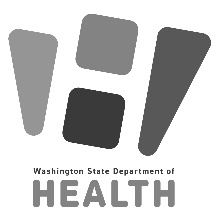     0 µg/L    0 µg/L0.212 µg/L0.212 µg/L0.5 µg/L0.5 µg/L0.65 µg/L0.65 µg/L1.00 µg/L1.00 µg/LResultResultSDRLSDRLMRLMRL    0.5 µg/L    0.5 µg/L0.612 µg/L0.612 µg/L0.65 µg/L0.65 µg/L1.00 µg/L1.00 µg/L      SDRL      SDRLResultResultMRLMRL    0.5 µg/L    0.5 µg/L0.65 µg/L0.65 µg/L0.812 µg/L0.812 µg/L1.00 µg/L1.00 µg/L      SDRL      SDRLMRLMRLResult Result    0.182 µg/L   0.182 µg/L0.40 µg/L0.40 µg/L0.5 µg/L0.5 µg/L1.0 µg/L1.0 µg/L      Result      ResultMRLMRLSDRLSDRL    0.40 µg/L    0.40 µg/L0.450 µg/L0.450 µg/L0.5 µg/L0.5 µg/L0.550 µg/L0.550 µg/L      MRL      MRLResult Result SDRLSDRL  0.40 µg/L  0.40 µg/L0.5  µg/L0.5  µg/L0.812 µg/L0.812 µg/L1.0 µg/L1.0 µg/L      MRL      MRLSDRLSDRLResult Result 0 µg/L0 µg/L0.212 µg/L0.212 µg/L0.5 µg/L0.5 µg/L1.0 µg/L1.0 µg/LResultResultSDRL/MRLSDRL/MRL0 µg/L0 µg/L0.5 µg/L0.5 µg/L0.812 µg/L0.812 µg/L1.0 µg/L1.0 µg/LSDRL/MRLSDRL/MRLResultResult     0 mg/L     0 mg/L0.0212 mg/L0.0212 mg/L0.05 mg/L0.05 mg/L0.06 mg/L0.06 mg/L0.10 mg/L0.10 mg/LResultResultSDRLSDRLMRLMRL   0.05 mg/L   0.05 mg/L0.0612 mg/L0.0612 mg/L0.07 mg/L0.07 mg/L0.10 mg/L0.10 mg/L      SDRL      SDRLResultResultMRLMRL    0.05 mg/L    0.05 mg/L0.06 mg/L0.06 mg/L0.0812 mg/L0.0812 mg/L0.10 mg/L0.10 mg/L      SDRL      SDRLMRLMRLResult Result    0.035 mg/L   0.035 mg/L0.04 mg/L0.04 mg/L0.05 mg/L0.05 mg/L0.055 mg/L0.055 mg/L      Result      ResultMRL MRL SDRLSDRL   0.04 mg/L   0.04 mg/L0.0451 mg/L0.0451 mg/L0.05 mg/L0.05 mg/L0.055 mg/L0.055 mg/L      MRL      MRLResult Result SDRLSDRL   0.03 mg/L   0.03 mg/L0.05 mg/L0.05 mg/L0.0812 mg/L0.0812 mg/L0.10 mg/L0.10 mg/L      MRL      MRLSDRLSDRLResult Result      0 mg/L     0 mg/L0.0255mg/L0.0255mg/L0.05 mg/L0.05 mg/L0.10 mg/L0.10 mg/LResultResultSDRL/MRLSDRL/MRL          0 mg/L          0 mg/L0.05 mg/L0.05 mg/L0.0812 mg/L0.0812 mg/L0.10 mg/L0.10 mg/LSDRL/MRLSDRL/MRLResultResult   0 pCi/L   0 pCi/L1.942 pCi/L1.942 pCi/L2.35 pCi/L2.35 pCi/L3.0 pCi/L3.0 pCi/L4.0 pCi/L4.0 pCi/LResultResultMDAMDASDRLSDRL2.0 pCi/L2.0 pCi/L 2.35 pCi/L 2.35 pCi/L2.541 pCi/L2.541 pCi/L3.0  pCi/L3.0  pCi/L            3.5 pCi/L            3.5 pCi/LMDAMDAResultResultSDRLSDRL    0 ng/L    0 ng/L1.52 ng/L1.52 ng/L2 ng/L2 ng/L2.5 ng/L2.5 ng/L3.0 ng/L3.0 ng/LResultResultSDRLSDRLMRLMRL    2 ng/L    2 ng/L2.53 ng/L2.53 ng/L3.0 ng/L3.0 ng/L3.5 ng/L3.5 ng/L      SDRL      SDRLResultResultMRLMRL     2 ng/L     2 ng/L3.0 ng/L3.0 ng/L3.52 ng/L3.52 ng/L4.0 ng/L4.0 ng/L      SDRL      SDRLMRLMRLResult Result     0 ng/L    0 ng/L1.23 ng/L1.23 ng/L1.5 ng/L1.5 ng/L2 ng/L2 ng/L2.5 ng/L2.5 ng/LResultResultMRLMRLSDRLSDRL    1.5 ng/L    1.5 ng/L1.66 ng/L1.66 ng/L 2 ng/L 2 ng/L2.25 ng/L2.25 ng/L      MRL      MRLResultResultSDRLSDRL    1.5 ng/L    1.5 ng/L2 ng/L2 ng/L2.51 ng/L2.51 ng/L3.0 ng/L3.0 ng/L      MRL      MRLSDRLSDRLResultResult    1.5 ng/L    1.5 ng/L2 ng/L2 ng/L2.5 ng/L2.5 ng/L     Result     ResultSDRL/MRLSDRL/MRL2 ng/L2 ng/L2.51 ng/L2.51 ng/L3 ng/L3 ng/LSDRL/MRLSDRL/MRLResult Result ElementDomainLength/PrecisionRequiredCommentslabnumberNumeric3/0YLab number assigned by the department.samnumberNumeric5/0YLab sequence number assigned for sample trackingcollectdateDate(YYYY-MM-DD)10/0YDate the purveyor collected the samplecompositionAlphanumeric3/0YD00  Coliform samplesD92  Flowing distribution samplesD93  Standing distribution sampleC      Composite samplesB      Blended samples.S      Single-source samplesU     Unknown samples (can’t be used by the department for compliance)testpanelAlphanumeric10/0YSee Appendix A for complete list.  Must be a value in the list.watersystemidAlphanumeric6/0YPublic water System ID and suffix assigned by the department.analytegroupAlphanumeric10/0YSee Appendix A for complete list.  Must be a value in the list.typeAlpha4/0YPT/R   Pretreatment Raw water samplePT/F   Post-treatment Finished water sampleU        Unknown if taken before or after          treatmentpurposeAlpha7/0YRC   Routine/Compliance SampleR      Repeat Sample for a coliform presenceO     Other Confirm   Confirmation (chemical)collectionmodeAlpha1/0YF   FlowingS   StandingreceiveddateDate(YYYY-MM-DD)10/0YDate the lab received the sample.reportdateDate(YYYY-MM-DD)10/0YDate the lab completed the sample analysis.locationdescriptorAlphanumeric255/0NSample location description or other related comment.repeatlabnumberNumeric3/0ConditionalFor repeat samples only and required if <purpose> = ‘R’.  Use this field to identify the lab conducting the original sample analysis.  repeatsamplenumberNumeric5/0ConditionalFor repeat samples only and required if <purpose> = ‘R’. Use this field to identify the lab sequence number of the original sample analysis.  repeatcollectdateDate(YYYY-MM-DD)10/0ConditionalDate purveyor collected the original sample.ElementDomainLength/PrecisionRequiredCommentssourcenumberNumeric2/0YSource number assigned by the department.  01 – 89 for specific sourcesElementDomainLength/PrecisionRequiredCommentsanalytedohnumberNumeric4/0YThe number assigned by the department that uniquely identifies each analyte.  See WAC 246-390-075 tables 3-7.suitabilityAlpha1/0YIf lab determined that the sample is unsuitable for analysis one of the following codes must be entered:A   Sample too oldC   Turbid cultureE   Excessive debrisG   Confluent growthM  Wrong or damaged containerS   Same tapT   Too numerous to countX   Unknown reasonY   Yes (Suitable)analysislevelAlpha2/0ConditionalIndicates the level of analysis at which a sample has been tested. This field is blank if a sample measurement or a sample present/absent flag is entered.  Otherwise:EQ   EqualsGT   Greater thanLT   Less than NA   Not analyzedND   Not detectedmeasurementresultNumeric9/4YThe actual amount of analyte measured in a given sample. This must be reported in the units of measure for each analyte listed in Appendix A.colidetectionflagAlpha1/0ConditionalCode indicating the presence or absence of COLI group analyte.A   AbsentP   PresentN   Not testedresultqualifierAlpha4/0YIndicates if the sample result needs to be qualifiedB – Also Detected in BlankJ – Estimated ConcentrationN - NoneNDDS – Not Detected in Duplicate Sample